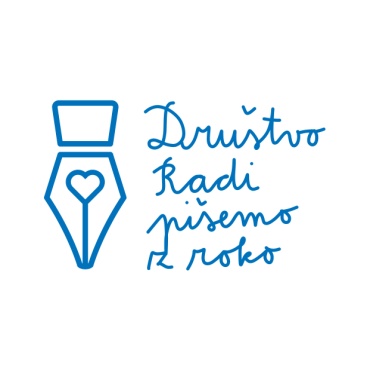 NAZIV IN NASLOV SODELUJOČE ŠOLEPOTRDILO O STROKOVNEM DELU__________________________________ime in priimekDatum rojstva: 	______________________Zavod za zaposlitve:	______________________je (dne oz. v terminu) ___________________ na ___________________ (ime šole) vodila (akcijo/delavnico/...)__________________________________________________Potrdilo je izdano na osnovi Pravilnika o napredovanju zaposlenih v vzgoji in izobraževanju v nazive (Ur. l. RS št. 54/2002, 123/08, 44/09, 18/10).Opravljeno delo se vrednoti z 1 (eno) točko po 20. členu, razdelku a, _____. (VPISATI PRIMERNO, GLEDE NA NARAVO DELA) alineji navedenega Pravilnika.Številka:	______________Datum:	______________										Ravnatelj/ica										________________